БЕРЕЗАНСЬКА МІСЬКА РАДА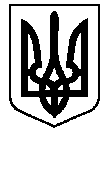 КИЇВСЬКОЇ ОБЛАСТІ(восьме скликання)РІШЕННЯПро затвердження Програми„Розроблення (оновлення) містобудівної та землевпорядної документації населених пунктів Березанської міськоїради Броварського району Київської області на 2022-2024 роки“ Відповідно до статті 26 Закону України „Про місцеве самоврядування в Україні“, статті 16-19 Закону України „Про регулювання містобудівної діяльності“, статті 12 Закону України „Про основи містобудування“, Наказу Міністерства регіонального розвитку, будівництва та житлово-комунального господарства України від 16.11.2011 № 290 „Про затвердження Порядку розроблення містобудівної документації“, Березанськаміська радаВ И Р І Ш И Л А :Затвердити програму „Розроблення (оновлення) містобудівної та землевпорядної документації населених пунктів Березанської міської ради Броварського району Київської області на 2022-2024 роки“ (додаток №1).Контроль за виконанням рішення покласти на постійну комісію міської  ради з питань земельних відносин, будівництва, архітектури, інфраструктури та інвестицій, комунальної власності, екології, благоустрою (Іванчука Ю.А.) та заступника міськогоголови з питаньдіяльностівиконавчихорганів Рябоконя О.П.Міський голова                                 Володимир ТИМЧЕНКОм. Березань23.12.2021 року                                  № 383-31-VIII    Додаток 1до рішення міської ради №383-31-VIIIвід 23.12.2021 р.ПРОГРАМА„Розроблення (оновлення) містобудівної та землевпорядної документації населених пунктів Березанської міської ради Броварського району Київської області на 2022-2024 роки“ПАСПОРТПрограми „Розроблення (оновлення) містобудівної та землевпорядної документації населених пунктів Березанської міської ради Броварського району Київської області на 2022-2024 роки“ВступУ сучасних умовах зростає необхідність у плануванні територій як
ефективного засобу державного регулювання їх використання, що забезпечить  взаємоузгодження у цій сфері інтересів особистості, суспільства та держави, центру і регіонів, галузей і адміністративно-територіальних одиниць.Прийнятим у березні 2011 року Законом України «Про регулювання містобудівної діяльності» та низкою відповідних підзаконних актів чітко визначені вимоги щодо містобудівної документації як інструменту державного регулювання планування територій, яка поділяється на документацію державного, регіонального та місцевого рівнів і рішення якої є обов’язковими для виконання всіма суб’єктами містобудування. Відповідно до Закону України «Про регулювання містобудівної діяльності», планування територій на державному рівні здійснюється шляхом розроблення Генеральної схеми планування території України, схем планування окремих частин території України, а також внесення змін до них.Планування територій на місцевому рівні здійснюється шляхом розроблення та затвердження генеральних планів населених пунктів, планів зонування територій і детальних планів території. Відповідно до статті 5 Закону України «Про регулювання містобудівної діяльності» програми розвитку регіонів та населених пунктів, програми господарського, соціального та культурного розвитку повинні узгоджуватися з містобудівною документацією відповідного рівня.Закон України «Про внесення змін до деяких законодавчих актів України щодо планування використання земель» запроваджує інтеграцію землевпорядної та містобудівної документації та передбачає виготовлення громадами Комплексного плану просторового розвитку території територіальної громади. Даний Закон набрав чинності з 24.07.2021 р.Програма розроблена в напрямку вирішення питання організації на правовій основі містобудівної діяльності на території Березанської міської ради, спрямованої на забезпечення сталого розвитку її територій з урахуванням державних, громадських та приватних інтересів.Програма призначена вирішити проблемні питання стимулювання і розвитку сіл та міста, раціонального використання ресурсів та встановлення відповідного режиму забудови територій і населених пунктів.Програма, спрямована на визначення необхідних обсягів фінансування проектно-вишукувальних робіт розробки містобудівної та відповідної землевпорядної документації.Програмускладено на підставі та відповідно до ЗаконівУкраїни:– «Про місцевесамоврядування»,– «Про регулюваннямістобудівноїдіяльності»,– «Про Генеральну схему плануваннятериторіїУкраїни»,– «Про основимістобудування»,– «Про архітектурнудіяльність»,– «Простратегічнуекологічнуоцінку»,– «Про внесеннязмін до деякихзаконодавчихактівУкраїнищодоплануваннявикористання земель»,– ДБН В.1.2-4-2006 «Інженерно-технічні заходи цивільногозахисту (цивільної оборони)»,– ДБН Б.1.1-5:2007 «Склад, зміст, порядок розроблення, погодження та затвердження, розділуінженерно-технічнихзаходівцивільногозахисту (цивільної оборони) у містобудівнійдокументації», - інших нормативно-правових актів. У Програмі визначені основні напрями комплексного вирішення питань розроблення містобудівної та землевпорядної документації, формування нових підходів до її оновлення, моніторингу і контролю виконання.І. Загальні положенняУ Програмі наведені терміни, що вживаються у такому значенні: містобудівна документація – затверджені текстові та графічні матеріали
з питань регулювання планування, забудови та іншого використання територій;генеральна схема планування території України – містобудівна
документація, що визначає концептуальні підходи до вирішення питань
планування та використання території України;генеральний план населеного пункту – містобудівна документація, що
визначає принципові підходи до вирішення питань розвитку, планування,
забудови та іншого використання території населеного пункту; комплексний план просторового розвитку території громади – одночасно містобудівна документація на місцевому рівні та документація із землеустрою, що визначає планувальну організацію, функціональне призначення території, основні принципи і напрями формування єдиної системи громадського обслуговування населення, дорожньої мережі, інженерно-транспортної інфраструктури, інженерної підготовки і благоустрою, цивільного захисту території та населення від небезпечних природних і техногенних процесів, охорони земель та інших компонентів навколишнього природного середовища, формування екомережі, охорони і збереження культурної спадщини та традиційного характеру середовища населених пунктів, а також послідовність реалізації рішень, у тому числі етапність освоєння території. Комплексний план передбачає узгоджене прийняття рішень щодо цілісного (комплексного) просторового розвитку населених пунктів як єдиної системи розселення і території за їх межами.містобудівний кадастр – державна система зберігання і використання
геопросторових даних про територію, адміністративно-територіальні одиниці, екологічні, інженерно-геологічні умови, інформаційних ресурсів державних будівельних норм, стандартів і правил для задоволення інформаційних потреб у плануванні територій та будівництві, формування галузевої складової державних геоінформаційних ресурсів;нормативна грошова оцінка - це одна з кількох видів оцінок, передбачених Законом України "Про оцінку земель", основою розрахунку якої є рентний дохід від використання земельної ділянки протягом певного періоду часу.план зонування території (зонінг) — містобудівна документація, що визначає умови та обмеження використання території для містобудівних потреб у межах визначених зон населених пунктів;проектна документація – затверджені текстові та графічні матеріали,
якими визначаються містобудівні, об'ємно-планувальні, архітектурні,
конструктивні, технічні, технологічні вирішення, а також кошториси об'єктів
будівництва; стратегічна екологічна оцінка – процедура визначення, опису та оцінювання наслідків виконання документів державного планування для довкілля, у тому числі для здоров’я населення, виправданих альтернатив, розроблення заходів із запобігання, зменшення та пом’якшення можливих негативних наслідків;схеми планування території на регіональному рівні – планувальна
документація, яка розробляється на основі Генеральної схеми планування
території України та визначає принципові положення розвитку, планування,
забудови, використання територій адміністративно-територіальних одиниць та  їх окремих частин.Планування територій на місцевому рівні забезпечується відповідними місцевими радами та їх виконавчими органами відповідно до повноважень, визначених законом, і полягає у розробленні та затвердженні генеральних планів населених пунктів, схем планування територій на місцевому рівні, детальних планів та іншої містобудівної документації, регулюванні використання їх територій, ухваленні та реалізації відповідних рішень про дотримання містобудівної документації.Генеральний план є комплексним планувальним документом, обов'язковим для виконання. Його положення базуються на аналізі й прогнозуванні демографічних, соціально-економічних, природно-географічних, інженерно-технічних, екологічних, санітарно-гігієнічних, історико-культурних факторів і орієнтовані виключно на вирішення питань планування території населених пунктів Березанської міської об’єднаної територіальної громади. При розробці генерального плану впроваджується рівень зонування – функціональне зонування території. Планування територій на місцевому рівні здійснюється шляхом розроблення та затвердження генеральних планів населених пунктів (оновлення генеральних планів), планів зонування територій і детальних планів території.Планування територій здійснюється на загальнодержавному,
регіональному та місцевому рівнях відповідними органами державної влади та органами місцевого самоврядування. Планування територій на регіональному рівні полягає у розробленні та
затверджені схеми планування території громади, регулюванні використання їх територій, ухваленні та реалізації відповідних рішень щодо дотримання містобудівної документації відповідно до закону. Планування території на місцевому рівні забезпечується радою та її виконавчими органами у межах та відповідно до повноважень, визначених законом, і полягає у розробленні та затвердженні генерального плану населеного пункту, детального плану території, плану зонування та іншої містобудівної документації, регулюванні використання їх територій, ухваленні  та реалізації відповідних рішень щодо дотримання містобудівної документації.Містобудівна документація розробляється на паперових і електронних носіях на оновленій картографічній основі в цифровій формі як набори профільних геопросторових даних у державній геодезичній системі координат УСК-2000 і єдиній системі класифікації та кодування об'єктів будівництва для формування баз даних містобудівного кадастру з урахуванням даних державного земельного кадастру.Закон України «Про внесення змін до деяких законодавчих актів України щодо планування використання земель» передбачає виготовлення громадами Комплексного плану просторового розвитку території територіальної громади, який є одночасно містобудівною документацією на місцевому рівні та документацією із землеустрою.Закон України «Про стратегічну екологічну оцінку» передбачає обов`язкове проведення стратегічної екологічної оцінки. СЕО проводять під час розроблення відповідного документа державного планування до його затвердження.ІІ. Визначення проблеми, на розв’язання якої спрямована ПрограмаБерезанська міська об’єднана територіальна громада сформована на території Броварського району. Загальна площа території Березанської міської об’єднаної територіальної громади складає 21465 га ( 2,1465 км2 ), в тому числі в межах населених пунктів 5071 га (0,5071 км2 ) . До складу громади входить 10 населених пунктів, одне місто та 9 сіл. Стан забезпечення  та  наявність містобудівної документації населених пуктів станом на 01 грудня 2021 року викладений в таблиці 1. Таблиця 1Перелік наявної містобудівної документації населених пунктів, які входять до Березанської  міської радиАналізуючи наявність оновленої містобудівної документації генеральних планів населених пунктів , які увійшли до Березанської міської ради, дані Таблиці 1 дають підстави для оновлення меж населених пунктів.Згідно статті 174 Земельного кодексу України відповідно до генерального плану здійснюється проект землеустрою щодо встановлення (зміни) меж відповідного населеного пункту.Також  існуючі межі не співпадають з генеральними планами населених пунктів що унеможливлює ефективне використання та розпорядження цими землями, для створення сприятливого середовища розвитку населеного пункту.В подальшому документація із встановлення меж населених пунктів послугує основою для проведення нормативної грошової оцінки населених пунктів.ІІІ. Визначення мети ПрограмиМетою Програми є розробленнямістобудівної та землевпорядної документації сучасного рівня для територій населених пунктів Березанської міської об’єднаної територіальної громади. Проекти землеустрою щодо встановлення (зміни) меж адміністративно-територіальних утворень розробляються для створення повноцінного життєвого середовища та створення сприятливих умов їх територіального розвитку, забезпечення ефективного використання потенціалу територій із збереженням їх природних ландшафтів та історико-культурної цінності, з урахуванням інтересів власників земельних ділянок, землекористувачів, у тому числі орендарів, і затвердженої містобудівної документації.ІV. Обґрунтування необхідності та важливості реалізації ПрограмиРеалізація завдань, передбачених Програмою, дозволить  досягти сталого розвитку з планування території, зокрема:забезпечити у відповідності до закону діяльності міської ради в організації і здійснення землеустрою на місцевому рівні;збільшить надходження до бюджету у вигляді земельного податку, орендної плати, відшкодування втрат сільськогосподарського виробництва та збільшенні державного мита при обміні, спадкуванні та даруванні земельних ділянокзабезпечити територію громади картографічними матеріалами М 1:10000;розробити містобудівну документацію – комплексний план просторового розвитку території територіальної громадиіз застосуванням сучасних геоінформаційних технологій, що дозволить сформувати бази даних для роботи муніципальних геоінформаційних систем, що впроваджуються у систему управління територією;поліпшити роботу щодо збереження, охорони та використання пам’яток архітектури та містобудування, а також районів історичної забудови за межами населеного пункту;поліпшити інвестиційний клімат у населених пунктах та забезпечити їх збалансований соціально-економічний розвиток.створення та розвиток інженерно-транспортної інфраструктури на території громади.V. Перелік завдань  і заходів ПрограмиОсновними завданнями Програми є:розробка проектів землеустрою щодо встановлення (зміни) меж адміністративно-територіальних утворень;виготовлення та внесення змін до проектів нормативно-грошових оцінок населених пунктів з оновленою містобудівною документацією.виготовлення та актуалізація картографічної основи в цифровій формі як просторово орієнтована інформація в державній системі координат УСК-2000 на паперових та електронних носіях:здійснення робіт із розробленнякомплексного плану просторового розвитку території Березанської територіальної громади.урахування державних, громадських і приватних інтересів під час
планування, забудови та іншого використання територій;обґрунтування розподілу земель за цільовим призначенням та
використання територій для містобудівних потреб;забезпечення раціонального розселення і визначення напрямів сталого
розвитку населеного пункту;визначення і раціональне розташування територій житлової та
громадської забудови, промислових, рекреаційних, природоохоронних,
оздоровчих, історико-культурних та інших територій і об’єктів;обґрунтування та встановлення режиму раціонального використання
земель та забудови територій, на яких передбачена перспективна містобудівна діяльність;визначення, вилучення (викуп) і надання земельних ділянок для
містобудівних потреб на основі містобудівної документації в межах,
визначених законом;визначення територій, що мають особливу екологічну, наукову,
естетичну, історико-культурну цінність, встановлення передбачених
законодавством обмежень на їх планування, забудову та інше використання;охорона довкілля та раціональне використання природних ресурсів;регулювання забудови, проведення благоустрою, реконструкція площ та земель загального користування населених пунктів та інших територій.Виконання  Програми має розподіл на основні заходи:Виконання проектів землеустрою щодо встановлення меж населених пунктів: м. Березань, с. Лехнівка, с. Недра, с. Пилипче, с. Садове, с. Ярешки.Відповідно до Земельного кодексу України (глава 29, ст. 173) межі району, села, селища, міста, району в місті встановлюються і змінюються за проєктами землеустрою щодо встановлення (зміни) меж адміністративно-територіальних одиниць. Ці проєкти розробляються з урахуванням генеральних планів населених пунктів.Проєкт землеустрою щодо встановлення (зміни) меж адміністративно-територіальної одиниці підлягає погодженню сільськими, селищними, міськими, районними радами, райдержадміністраціями, за рахунок території яких планується здійснити розширення її меж.У разірозширення меж населеного пункту за рахуноктериторії, яка не входить до складу відповідного району, проект погоджуєобласнадержавнаадміністрація.Виконання технічної документації з нормативно-грошової оцінки населених пунктів: м. Березань, с. Лехнівка, с. Недра, с. Пилипче, с. Садове, с. Ярешки.Нормативна грошова оцінка земельних ділянок використовується для визначення розміру земельного податку, втрат сільськогосподарського і лісогосподарського виробництва, економічного стимулювання раціонального використання та охорони земель тощо. У зв’язку зі мінами меж населених пунктів та введенням в межі територій деяких об’єктів є доцільним розробити або оновити  вказану документацію.Виконання топографо-геодезичних робіт з виготовленням топографічної зйомки М  1:10000 території Березанської громади. Згідно із вимогами Закону України «Про регулювання містобудівної діяльності» містобудівна документація повинна розроблятися на паперових і електронних носіях на оновленій картографічній основі в цифровій формі як набори профільних геопросторових даних у державній геодезичній системі координат УСК-2000 і єдиній системі класифікації та кодування об'єктів будівництва для формування баз даних містобудівного кадастру.В цьому напрямку Програмою передбачені заходи щодо розроблення картографічних матеріалів у відповідність до вимог цього Закону України та діючих норм і правил, створення єдиної цифрової топографічної основи території  для ведення містобудівного кадастру. Тому, для виготовлення комплексного плану просторового розвитку території Березанської територіальної громади необхідно оновити картографічні матеріали, а саме: виконати топографогеодезичні роботи з оновлення та коригування топографічної зйомки  в масштабі 1:10000Розроблення комплексного плану просторового розвитку території Березанської територіальної громадиРозроблення комплексного плану просторового розвитку території Березанської територіальної громадивизначить потреби в територіях для забудови та іншого використання як в межах, так і за межами населеного пункту; черговість і пріоритетність забудови та іншого використання територій; межі функціональних зон, пріоритетні та допустимі види використання та забудови територій, сприятиме залученню інвестицій. Розроблення даного виду документації може призвести до внесення змін до планувальних рішень генеральних планів населених пунктів шляхом відповідного завдання на проектування.Коригування генеральних планів населених пунктів розробляється та затверджується в інтересах територіальної громади міста з урахуванням державних, громадських та приватних інтересів.Розробка звіту про стратегічну екологічну оцінку як розділу до містобудівної документаціїСтратегічна екологічна оцінка – процедура, яка включає визначення обсягу стратегічної екологічної оцінки, складання звіту про стратегічну екологічну оцінку, проведення громадського обговорення та консультацій (за потреби - транскордонних консультацій), врахування у документі державного планування звіту про стратегічну екологічну оцінку, результатів громадського обговорення та консультацій, інформування про затвердження документа державного планування та здійснюється у порядку, визначеному Законом України «Про стратегічну екологічну оцінку».Закон України «Про стратегічну екологічну оцінку» передбачає обов`язкове проведення стратегічної екологічної оцінки. СЕО проводять під час розроблення відповідного документа державного планування до його затвердження.VІ. Очікувані результати виконання ПрограмиВ результаті реалізації Програми очікується:  збільшення надходжень до бюджету в зв’язку зі зміною нормативно-грошової оцінки населених пунктів;забезпечення населених пунктів Березанської міської ради об’єднаної територіальної громади придатною для користування містобудівною документацією, яка забезпечуватиме збалансований розвиток, забудову та інше використання територій  кожного населеного пункту як в межах, так і за межами;  забезпечення  виконання положень законодавства у сфері містобудування та землекористування при вирішенні питань забудови, реконструкції та відведення земельних ділянок;залучення інвестицій у розвиток населених пунктів.VIІ. Фінансове забезпечення виконання завдань та заходівФінансування заходів Програми з розроблення містобудівної
документації та землевпорядної документації  населених пунктів Березанської міської об’єднаної територіальної громади здійснюватиметься за рахунок коштів місцевого бюджетів, а також може здійснюватися за рахунок коштів державного, обласного бюджетів та інших джерел фінансування, не заборонених чинним законодавством України. Прогнозні обсяги у фінансуванні заходів передбачених Програмою  наведені у таблиці 2. Дійсна вартість проектно-вишукувальних робіт у кожному конкретному випадку буде встановлюватися проектною установою та замовником із урахуванням усіх особливостей та факторів, обумовлених станом розвитку, потреби в територіях населеного пункту або території на час виготовлення містобудівної та землевпорядної документації.В обсяг фінансування Програми можуть вноситися зміни протягом року.Таблиця 2Потреба у фінансуванні заходів, передбачених Програмою VIІІ. Координація та контроль за ходом виконання ПрограмиКонтроль за реалізацією Програми здійснюватимуть постійні комісії Березанської міської ради :з питань бюджету та фінансів, соціально-економічного розвитку, підприємництва, регуляторної політики, торгівлі, захисту прав споживачів;з питань земельних відносин, будівництва, архітектури, інфраструктури та інвестицій, комунальної власності, екології, благоустрою.Координацію дій між виконавцями Програми, визначення порядку
взаємного інформування (із зазначенням конкретних строків) здійснює
Березанська міська рада. Орган виконавчої влади забезпечує  надання відповідних вихідних даних, необхідних для розроблення містобудівної документації.Секретар міської ради							Олег СИВАКІніціатор розроблення програмиВиконавчий комітет Березанської міської радиДата, номер і назва розпорядчого документа органу виконавчої влади про розроблення програмиЗакон України «Про регулювання містобудівної діяльності» Земельний кодекс УкраїниПорядок розроблення, оновлення, внесення змін та затвердження містобудівної документації, затверджений постановою КМУ від 01.09.2021 р. №926Розробник програмиВідділ архітектури та містобудування, виконавчого комітету Березанської міської ради Відділ з земельних та екологічних питань виконавчого комітету Березанської міської ради Відповідальний виконавець програмиВиконавчий комітет Березанської міської радиУчасники програмиЗамовник виконання заходів Програми – виконавчий комітет Березанської міської ради; Виконавці –  суб’єкти господарювання, які мають право на виконання робіт.  Термін реалізації програми2022-2024 рокиПерелік місцевих бюджетів, які беруть участь у виконанні програмиМіський бюджет, субвенції з державного бюджету, інші джерела, що не заборонені закономЗагальний обсяг фінансових ресурсів, необхідних для реалізації програми, всього3 882 000 грн.у тому числі:коштів державного бюджету -коштів обласного бюджету-коштів місцевого бюджету3 882 000 грн.№Назва населеного пунктуРік розроблення (затвердження) існуючої документаціїм. Березань2021с. Лехнівка2021с. Недра2021с. Садове2021с. Пилипче2021с. Ярешки2021с. Григорівка2014 (2016)с. Дубове2019 (2020)с. Хмельовик2019 (2020)с. Яблуневе2014 (2016)№з/пЗаходи та види робіт  по виготовленню містобудівної документаціїТермін виконання заходуОбсяг коштівнеобхідних на виконання робіт, грн.У тому числі, грн.У тому числі, грн.У тому числі, грн.№з/пЗаходи та види робіт  по виготовленню містобудівної документаціїТермін виконання заходуОбсяг коштівнеобхідних на виконання робіт, грн.міськийбюджетобласн.бюджетІнші джерелане забороненізаконом1Виконання проектів землеустрою щодо встановлення (зміни) меж м. Березань2022 рік6870006870002Виконання проектів землеустрою щодо встановлення (зміни) меж с. Лехнівка2022 рік78000780003Виконання проектів землеустрою щодо встановлення (зміни) меж с. Недра2022 рік82000820004Виконання проектів землеустрою щодо встановлення (зміни) меж с. Пилипче2022 рік60000600005Виконання проектів землеустрою щодо встановлення (зміни) меж с. Садове2022 рік62000620006Виконання проектів землеустрою щодо встановлення (зміни) меж с. Ярешки2022 рік58000580007Виконання топографічної зйомки М  1:10000 на територію Березанської громади2022 рік480000480000Всього за 2022 рік150700015070008Виконання технічної документації з нормативно-грошової оцінки земель м. Березань2023 рік5850005850009Виконання технічної документації з нормативно-грошової оцінки земель с. Лехнівка2023 рік670006700010Виконання технічної документації з нормативно-грошової оцінки земель с. Недра2023 рік700007000011Виконання технічної документації з нормативно-грошової оцінки земель с. Пилипче2023 рік510005100012Виконання технічної документації з нормативно-грошової оцінки земель с. Садове2023 рік530005300013Виконання технічної документації з нормативно-грошової оцінки земель с. Ярешки2023 рік490004900014Розроблення комплексного плану просторового розвитку території Березанської територіальної громади2023 рік12000001200000Всього за 2023 рік2075000207500015Розробка звіту про стратегічну екологічну оцінку як розділу до містобудівної документації2024300000300000Всього за 2024 рік300000300000Всього за 2021-2024 рік38820003882000